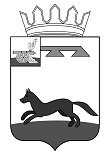 	ХИСЛАВИЧСКИЙ РАЙОННЫЙ СОВЕТ ДЕПУТАТОВРЕШЕНИЕот 29 сентября 2021 г.                                                                                                                         № 33О создании Контрольно-ревизионной комиссии муниципального образования «Хиславичский район» Смоленской областиВ соответствии с Федеральным законом от 6 октября 2003 года №131-ФЗ «Об общих принципах организации местного самоуправления в Российской Федерации, Федеральным законом от 07.02.2011 №6-ФЗ «Об общих принципах организации и деятельности контрольно-счетных органов субъектов Российской Федерации и муниципальных образований», Положением «О Контрольно-ревизионной комиссии муниципального образования «Хиславичский район» Смоленской области утвержденным решением Хиславичского районного Совета депутатов от 02.09.2021г №28, Хиславичский районный Совет депутатов р е ш и л:1.Создать Контрольно-ревизионную комиссию муниципального образования «Хиславичский район» Смоленской области с правами юридического лица.Полное наименование: Контрольно-ревизионная комиссия муниципального образования «Хиславичский район» Смоленской области.Сокращенное наименование: КРК Хиславичского района.Юридический адрес: 216620, Смоленская область пгт Хиславичи, ул. Советская, д. 23.Фактический адрес: 216620, Смоленская область пгт Хиславичи, ул. Советская, д. 23.2. Уполномочить Председателя Хиславичского районного Совета депутатов Костюкову Светлану Николаевну на осуществление всех необходимых юридических действий связанных с регистрацией Контрольно-ревизионной комиссии муниципального образования «Хиславичский район» Смоленской области в порядке, установленном Федеральным Законодательством.        3. Настоящее решение вступает в силу с 30 сентября 2021г.        4.Опубликовать настоящее решение в газете «Хиславичские известия».Глава муниципального образования «Хиславичский район» Смоленской областиА.В. Загребаев                          Председатель Хиславичского                           районного Совета депутатов                                           С.Н. Костюкова          Председатель Хиславичского           районного Совета депутатов                                             С.Н. Костюкова